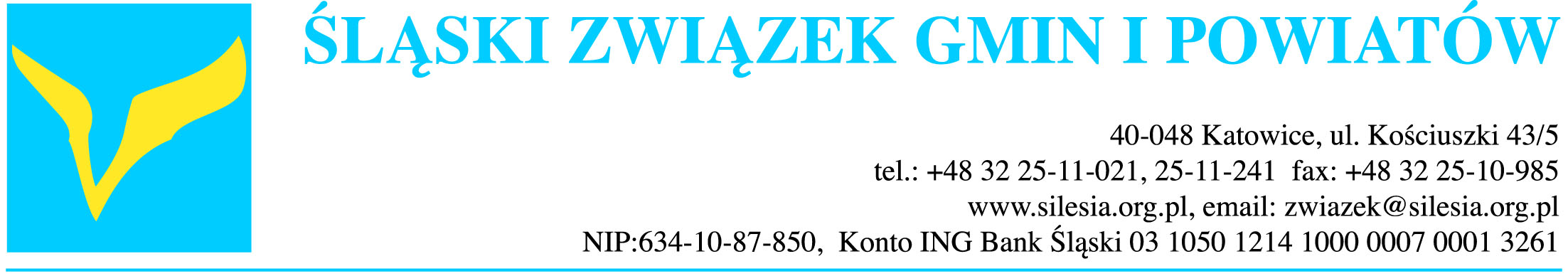 StanowiskoZarządu Śląskiego Związku Gmin i Powiatówz dnia 13 kwietnia 2018 r.w sprawie:	projektu ustawy o zmianie ustawy o systemie monitorowania i kontrolowania jakości paliw oraz ustawy o Krajowej Administracji SkarbowejZarząd Śląskiego Związku Gmin i Powiatów, skupiającego 133 gminy i powiaty z terenu województwa śląskiego – regionu borykającego się z problemem znaczącego zanieczyszczenia powietrza pochodzącym z niskiej emisji, wyraża zadowolenie z faktu przyjęcia przez Rząd projektu ustawy o zmianie ustawy o systemie monitorowania i kontrolowania jakości paliw oraz ustawy o Krajowej Administracji Skarbowej, jako elementu realizacji rządowego programu Czyste Powietrze. Uchwalenie ustawy regulującej na poziomie centralnym kwestie wprowadzania do obrotu paliw stałych i ustalającej dla nich wymagania jakościowe jest niezbędnym krokiem dla dalszych działań zmierzających do poprawy jakości powietrza. Zarząd Związku chce jednak podkreślić, że aby efekty tych działań były odczuwalne, konieczne jest właściwe sformułowanie wprowadzanych regulacji. Uważamy, że przyjęte przez Rząd propozycje nie są wystarczające. Projekt ustawy o zmianie ustawy o systemie monitorowania i kontrolowania jakości paliw oraz ustawy o Krajowej Administracji Skarbowej definiuje wprowadzanie do obrotu paliw stałych jako sprzedaż lub inną formę zbycia paliw stałych na terytorium Rzeczypospolitej Polskiej z przeznaczeniem do użycia w gospodarstwach domowych lub instalacjach spalania o nominalnej mocy cieplnej mniejszej niż 1 MW (art. 1 pkt. 2) lit. d) dot. art. 2 ust. 1 pkt 14 obecnie obowiązującej ustawy). W proponowanej nowelizacji ustawy o systemie monitorowania i kontrolowania jakości paliw zakazuje się wprowadzania do obrotu paliw stałych typu muły węglowe, flotokoncentraty, węgiel brunatny oraz dowolnej mieszaniny paliw stałych, która będzie zawierać mniej niż 85% węgla kamiennego (art. 1 pkt 5) lit. a) dot. art. 7 ust. 7a pkt 1 obecnie obowiązującej ustawy). Zabrania się również wprowadzania do obrotu paliw niesortowanych (art. 1 pkt 5) lit. a) dot. art. 7 ust. 7a pkt 3 obecnie obowiązującej ustawy) i paliw, dla których nie wystawiono wymaganego świadectwa jakości (art. 1 pkt 5) lit. a) dot. art. 7 ust. 7a pkt 4 obecnie obowiązującej ustawy). Jednocześnie w art. 1 pkt 5) lit. a) (dot. art. 7 ust. 7a pkt 2 obecnie obowiązującej ustawy) ustawodawca zabrania wprowadzania paliw stałych niespełniających wymagań jakościowych określonych w rozporządzeniu ministra właściwego do spraw energii (art. 1 pkt 3) lit. a) dot. art. 3a ust. 2 obecnie obowiązującej ustawy). Określenie przez właściwego Ministra wymagań jakościowych paliw stałych, dopuszczonych do spalania w gospodarstwach domowych, umożliwia wprowadzenie do obrotu niektórych flotokoncentratów lub mułów węglowych, które będą spełniać w/w wymagania (których spalanie w gospodarstwach domowych jest jednak przyczyną niskiej emisji). Dodatkowo projekt ustawy umożliwia wprowadzanie do obrotu paliw stałych zawierających co najmniej 85% węgla kamiennego (art. 1 pkt 2)  lit. b) dot. art. 2 ust. 4a lit. a) obecnie obowiązującej ustawy), podczas gdy obowiązująca dotychczas ustawa ustala ten próg na poziomie 90%. Nowy projekt ustawy umożliwia zatem spalanie w gospodarstwach domowych gorszego jakościowo węgla kamiennego, co nie ułatwi walki z niską emisją.Ponadto Śląski Związek Gmin i Powiatów wyraża następujące wątpliwości względem niektórych postanowień projektu ustawy (oraz projektów rozporządzeń wykonawczych do projektu ustawy). W szczególności w projekcie ustawy i projektach rozporządzeń wykonawczych (z dnia 1 lutego 2018 r.) wprowadzono bardzo detaliczny zakres kontroli i poboru próbek paliwa w zakresie weryfikacji jakości paliw u przedsiębiorców. Pomija się jednocześnie aspekt kontroli jakości paliw u indywidualnych użytkowników, których dotyczą dodatkowe wymagania w oparciu o uchwały sejmików województw, przyjmowane w trybie art. 96 ustawy Prawo ochrony środowiska (tzw. uchwały antysmogowe). W związku z tym, występuje pewna niespójność art. 96 ustawy Prawo ochrony środowiska oraz procedowanej ustawy, co wymagałoby przeprowadzenia co najmniej wnikliwej analizy w uzasadnieniu do projektu ustawy. Problem ten został na etapie konsultowania projektu całkowicie pominięty.Poza regulacją samej ustawy są parametry jakościowe paliw dystrybuowanych indywidualnie, które mają być przyjęte na podstawie procedowanej ustawy, a są zawarte w projekcie rozporządzenia. Uważamy, że parametry te są zbyt łagodne w stosunku do realnych potrzeb (np. w porównaniu z wymaganiami przyjętymi w uchwale Sejmiku Województwa Śląskiego, w trybie art. 96 ustawy Prawo ochrony środowiska). Uchwała mówi o grubszych sortymentach niż dopuszczone ustawą i rozporządzeniem. Ustawa pozwala bowiem na stosowanie miałów, co do których nie określono ilości podziarna poniżej 3 mm, w przeciwieństwie do uchwały – tym samym dopuszczone do spalania będą również floty i muły, które w istocie całe są podziarnem. Niepokojąco wysokie są również wartości siarki i popiołu, dopuszczone w tabeli 6 projektu rozporządzenia. Te parametry powinny być dopuszczone do użytku wyłącznie w energetyce lub ciepłownictwie, tj. instalacjach spalania o mocy nie mniejszej niż 1 MW mocy cieplnej, jak to miało miejsce w wersji 1.2 projektu rozporządzenia z dn. 27 stycznia 2017 r. W tym kontekście proponujemy również zaostrzyć wymagania dla węgla typu ekogroszek z tabeli 4 projektowanego rozporządzenia, aby były one spójne z normą 303.5:2012, jako używane do certyfikacji kotłów w 5 klasie oraz kotłów zgodnych z dyrektywą ecodesign, tj. na poziomie popiół <7% i wilgoć <11%. Również w przypadku domieszek mułów i flotokoncentratów projektowane prawodawstwo na szczeblu ogólnopolskim cechuje się obniżonymi standardami (np. w porównaniu z w/w uchwałą „antysmogową” Sejmiku Woj. Śląskiego). Na domieszki nie pozwala wspomniana uchwała Sejmiku, a dopuszczają je omawiane projekty ustawy i rozporządzenia.